Информационное письмо Министерство образования и науки Российской ФедерацииМинистерство просвещения Российской ФедерацииФедеральное государственное бюджетное образовательное учреждениевысшего образования«Ярославский государственный университет им. П.Г. Демидова»Ярославское общество русской словесностиРедакция журнала «Русский язык в школе» (ООО «Наш язык»)Редакция журнала «Литература в школе»29-30 октября 2021 года состоится Всероссийская научно-методическая конференция «Актуальные вопросы изучения языка и литературы в школе и в вузе» («Лебедевские чтения»), посвященная памяти известного специалиста по методике преподавания русского языка в русской и национальной школе – Алексея Матвеевича Лебедева, основателя российского научно-методического журнала «Родной язык в школе».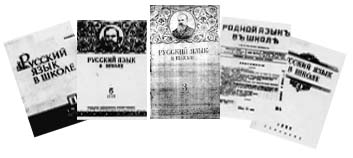 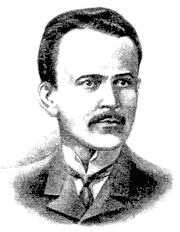                                                                                                     А.М. ЛебедевПервый номер научно-методического журнала «Родной язык в школе», как известно, увидел свет в августе 1914 года в Ярославле. Редактором-издателем был преподаватель ярославской мужской гимназии, а позднее известный специалист по методике преподавания русского языка Алексей Матвеевич Лебедев, которому в 2021 году исполняется 140 лет со дня рождения.  Партнерами проведения конференции являются: ГАУ ДПО ЯО ИРО (кафедра общего образования) и ЯГПУ им. К.Д. Ушинского (факультет русской филологии и культуры).Оргкомитет конференции: Николина Наталия Анатольевна, главный редактор журнала «Русский язык в школе»; Чертов  Виктор Федорович, главный редактор журнала «Литература в школе»; Русаков Александр Ильич, ректор ЯрГУ им. П.Г. Демидова, Председатель правления ЯОРС; Антонова Любовь Геннадьевна, член редколлегии журнала «Русский язык в школе», профессор ЯрГУ им. П.Г. Демидова, Председатель ЯОРС; Пополитова Ольга Витальевна, зав. кафедрой гуманитарных дисциплин ГАУ ДПО ЯО ИРО; Шаманова Марина Владимировна, декан факультета филологии и коммуникации ЯрГУ им. П.Г. Демидова; Гапонова Жанна Константиновна, декан факультета русской филологии и культуры ЯГПУ им. К.Д. Ушинского.Направления конференции:Актуальные вопросы современной теории и технологии преподавания языка в вузе и школе.Актуальные вопросы преподавания литературы в школе.Современные подходы к работе с текстом на уроках языка, литературы и развития речи.Формирование языковой и культурологической компетенций современной языковой личности. Проблемы социокультурной внеаудиторной  работы учителя-словесника.Преподавание языка и литературы в поликультурной среде.Вопросы преподавания курса «Русский родной язык» в современной школе.В настоящее время заявки на участие в конференции поступили из Москвы, Ярославля, Рязани, Самары, Благовещенска, Таллинна, Калининграда, Читы.  К участию в конференции подключились ученые-лингвисты, преподаватели гуманитарных дисциплин вузов, специалисты по методике преподавания русского языка и литературы, учителя-словесники российских школ; студенты и магистранты гуманитарных факультетов вузов.В связи со сложной эпидемиологической ситуацией, конференция будет проходить в онлайн-режиме с трансляцией на ютубканал:ссылка на плеер:29 октября 2021года  https://youtu.be/Mzwkim7iwyY30 октября 2021 года   https://youtu.be/gm3sij5ig48 Данные для входа зарегистрированных участников: https://us02web.zoom.us/j/3747699252?pwd=T2hrRWRZeEJiQUpQL25ua1krZkd3Zz09
Идентификатор конференции: 374 769 9252
Код доступа: 18032021Место проведения конференции: г. Ярославль, ул. Советская, д. 14, ауд. 308 (медиалаборатория ЯрГУ им. П.Г. Демидова).Режим работы конференцииОткрытие конференции: 29 октября 2021 года 12.00–12.30 Приветственное слово ректора Ярославского государственного университета им. П.Г. Демидова, доктора химических  наук, профессора Александра Ильича Русакова.Выступление декана факультета филологии и коммуникации Ярославского государственного университета им. П.Г. Демидова, доктора  филологических наук Марины Владимировны Шамановой.Выступление главного редактора журнала «Русский язык в школе» кандидата филологических наук, профессора Наталии Анатольевны Николиной.29.10.21. Работа секций конференции: 12.30 –16.30.Перерывы в работе конференции: 14.00–14.15; 15.45–16.00По окончании работы конференции 29.10.21., в 16.30. часов, – показ документального фильма «И пробуждать любовь к родному языку», посвященного памяти Алексея Матвеевича Лебедева, основателя российского научно-методического журнала «Родной язык в школе». Фильм создан преподавателями и студентами факультета филологии и коммуникации ЯрГУ при поддержке Ярославского общества русской словесности (ЯОРС).                               30.10.21. Работа секций конференции: 10.00 –14.30.Перерывы в работе конференции: 12.00–12.15; 13.30–13.45.                      Подведение итогов конференции: 30.10.21 в 14.30----------------------------------------------------------------------------------------------------------Все зарегистрированные участники конференции получат сертификаты участников. Материалы конференции (статьи) после отбора оргкомитетом будут изданы отдельным сборником, с размещением электронной версии в базе данных РИНЦ. Оргкомитет осуществляет отбор рукописей для публикации.Текст статьи (по материалу доклада) необходимо выслать до 15 ноября на электронный адрес: antonova_lubov@mail.ru  (Антонова Любовь Геннадьевна)  (форма прилагается).Дополнительную информацию можно получить по электронной почте: antonova_lubov@mail.ru    или телефону: 8-(905)-6307043 (Антонова Любовь Геннадьевна).---------------------------------------------------------------------------------------                       ТРЕБОВАНИЯ К ОФОРМЛЕНИЮ СТАТЬИ.Требования к оформлению материалов: текст оформляется в редакторе Word, шрифт Times New Roman, кегль 14, межстрочный интервал – 1,0; без схем, рисунков и больших таблиц. Постраничные сноски и примечания не используются, вся информация должна быть включена в текст. Поля  со всех сторон. Абзацный отступ автоматический 1,25 см. Выравнивание по ширине, без переносов.Объем статьи – до 6 страниц формата А4 (до 12 тыс. знаков с пробелами), для студентов до 3 страниц формата А4.Вверху слева автор статьи указывает код ГРНТИ (12 шрифт, без абзацного отступа).Строкой ниже по центру указываются полужирным шрифтом инициалы и фамилии авторов, строкой ниже – электронный адрес, еще ниже – наименование учреждения, в скобках – название города и страны.Название статьи печатается по центру строчными буквами (первая прописная) полужирным шрифтом; ниже следует краткая аннотация на русском языке – до 100 слов; ключевые слова – 8-10. После ключевых слов на русском языке – фамилия, имя, отчество автора, название статьи, аннотация и ключевые слова на английском языке. В конце текста приводятся ссылки на источники по алфавиту в соответствии с ГОСТ Р 7.0.100-2018. Сноски в тексте на литературу, источники даются в квадратных скобках с указанием номера источника в списке и номера страницы по образцу: [5, с. 12].ОБРАЗЕЦ© Сергеева И. С., 2020ГРНТИ 17.09.09И. С. Сергееваsergeeva.is@mail.ruЯрославский государственный университет им. П. Г. Демидова(Ярославль, Россия)ЗаголовокАннотацияКлючевые словаФамилия, заголовок, аннотация, ключевые слова на английском языке.Текст статьи                                                                                                                 Оргкомитет конференции.